ՆԱԽԱԳԻԾ 
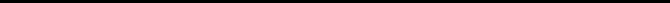   Ղեկավարվելով  «Տեղական ինքնակառավարման մասին» Հայաստանի  Հանրապետության Օրենքի  10-րդ  հոդվածի 11-րդ մասով, 18-րդ  հոդվածի  1-ին  մասի  42-րդ  կետով,  ԱրմավիրՀամայնքի   ավագանու   2022   թվականի   փետրվարի   11-ի   թիվ   058-Ն  որոշմամբ և հիմք ընդունելով Արմավիր համայնքի ղեկավարի՝ 2022 թվականի օգոստոսի 1-ի թիվ 206 կարգադրությամբ ստեղծված Արմավիր համայնքում սոցիալապես անապահով ընտանիքներին սոցիալական աջակցություն ցուցաբերելու նպատակով ստեղծված մշտական հանձնաժողովի   2022 թվականի հոկտեմբերի 20-ի թիվ 5621  եզրակացությունը`ՀԱՄԱՅՆՔԻ ԱՎԱԳԱՆԻՆ ՈՐՈՇՈՒՄ Է.   1.Արմավիր համայնքի 2022 թվականի բյուջեի «Սոցիալական հատուկ արտոնություններ»    10-րդ բաժնի 7-րդ խմբի 1-ին դասի ծախսերի 4729 հոդվածի միջոցներից օգնություն հատկացնել սոցիալապես անապահով ընտանիքներին` համաձայն հավելվածի:2.Որոշումն ուժի մեջ է մտնում  ընդունմանը հաջորդող օրվանից: ՕԳՆՈՒԹՅՈՒՆ /Զեկ. ԱՂԱՎՆԻ ԽԱՉԱՏՐՅԱՆԱզգանուն, անուն, հայրանուն                         Հասցե   Գումար1Չարչօղլյան Արարատ ԱլբերտիԳ.Լենուղի,   5-րդ փողոց,  8 տուն20.000 դրամ 2Առաքելյան Սարգիս ԺորժիկիԳ.Լենուղի,   8-րդ փողոց,  22 տուն20.000 դրամ 3Գաուդյան Հովհաննես  ՀարությունիԳ.Լենուղի,   9-րդ փողոց, 15 տուն  20.000 դրամ 4Սողոյան Սիմոն ԿարապետիԳ.Լենուղի,12-րդ փողոց, 6-րդ տնակ 30.000 դրամ 5Ստեփանյան Նադեժդա ԱտոմիՔ.Արմավիր   Ազատամարտիկների 2-րդ նրբանցք,  8/1 տուն40.000 դրամ 6Մուրադյան Աղավնի Զալիբեկի Ք.Արմավիր,  Մ.Հերացու  փողոց, 8/1 շենք, 58 բնակարան50.000 դրամ 7 Միսակյան Ռազմիկ ՍարգսիՔ. Արմավիր Սահմանապահների փողոց, 12 տուն20.000 դրամ 8Խաչիկյան Գյուլվարդ ԱղասուՔ.Արմավիր,  Սայաթ-Նովա փողոց, 3-րդ նրբանցք, 1-ին տուն40.000 դրամ 9Կարապետյան Սվետլանա  ՌաֆիկիԳ.Սարդարապատ,15 փողոց,12 տուն40.000 դրամ 